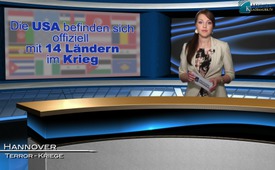 Die USA befinden sich offiziell mit 14 Ländern im Krieg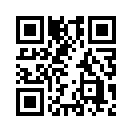 „Man hat mich für „erfolgereiche Tötung von 1626 Menschen gekürt - ich aber leide unter Panikattacken, Schlaflosigkeit! Ich bin depressiv, stopfe mich mit allem Möglichem voll um das zu überdecken…  Ich brauche professionelle Hilfe!!! Wer holt mich hier raus???“ 
Wie vielen ehemaligen US-Soldaten mag es wohl so ergehen wie Brandon Bryant, der Teil eines operativen Teams war, das mit US-amerikanischen Kampfdrohnen Ziele in verschiedenen Ländern angreift?!Afghanistan … und Pakistan .. Somalia .. und Jemen … und… … Sechs Jahre… fast sechs Jahre lang beschoss ich sie mit Kampfdrohnen… ich konnte alles „wunderbar“ mitverfolgen, in bester Bildqualität Ich musste miterleben, wie Menschen mit abgerissenen Gliedern unter größten Qualen verbluteten und Kinder zerfetzt wurden… ich ertrage es nicht länger! Ich bin zu einem Soziopathen geworden - diese Menschen taten mir noch nicht einmal leid… ich glaube, nein es ist so: ich habe keinen Respekt mehr vor dem Leben… - man hat mich für „erfolgereiche Tötung von 1626 Menschen gekürt - ich aber leide unter Panikattacken, Schlaflosigkeit! Ich bin depressiv, stopfe mich mit allem Möglichem voll, um diese das zu überdecken… Ich brauche professionelle Hilfe!!! Wer holt mich hier raus???

Wie vielen ehemaligen US-Soldaten mag es wohl so ergehen wie Brandon Bryant, der Teil eines operativen Teams war, das mit US-amerikanischen Kampfdrohnen Ziele in verschiedenen Ländern angreift?! In dessen Gedanken wir gerade einen Einblick bekommen haben. Oder die andere Frage wäre: wie vielen Soldaten, die jetzt in Kriegen beteiligt sind wird es noch so ergehen?? Denn die Wahrheit ist schockierend: offiziell befinden sich die USA mit 14 Ländern im Krieg!! Antikriegsaktivisten werden häufig der Übertreibung über das Ausmaß der US-Militäraktionen in Übersee beschuldigt. Es wird ihnen nachgesagt, dass sie die Stationierung von US-Truppen und den Umfang militärischer Aktivitäten überschätzen. Klarheit schafft hier die War-Powers-Resolution:

Ein Gesetz, das US-Präsident Obama dazu verpflichtet, dem US-Kongress zweimal im Jahr über die Stationierungen bewaffneter, gefechtsbereiter US-Streitkräfte Bericht zu erstatten. Ende Dezember 2014 hatte der US-Präsident seinen letzten Bericht bereitgestellt, in dem er angibt, dass die USA insgesamt in 14 Kriegen involviert sind: in Afghanistan, dem Irak, Syrien, Somalia, Jemen, Kuba, Nigeria, Tschad, Uganda, Ägypten, Jordanien, dem Kosovo, der Zentralafrikanischen Republik und Tunesien. Da diese Aufzählung nur die offiziellen Kampfeinsätze der USA beinhaltet, muss man allerdings davon ausgehen, dass die US-Regierung noch weitere verdeckte Kriege führt. So halten sich z.B. in der Ukraine unter anderem 500 Elitekämpfer der privaten US-Sicherheitsfirma „Academi“ (ehemals „Blackwater“) auf. Verehrte Zuschauer, lassen Sie uns hoffen, dass diese Liste offiziell, als auch inoffiziell nicht länger wird und tragen wir doch gemeinsam dazu bei, dies zu verhindern, indem wir Aufklärung leisten, damit auch unser Land nicht irgendwann auf derartigen Listen „endet“. Damit verabschiede ich mich von Ihnen. Auf Wiedersehen!!von hpt./pe./ham.Quellen:http://investigations.nbcnews.com/_news/2013/06/06/18787450-former-drone-operator-says-hes-haunted-by-his-part-in-more-than-1600-deaths

http://www.mopo.de/politik/us-killer-job-drohnen-pilot-bryant---ich-toetete-1626-menschen-,5067150,24817226.html

http://www.imi-online.de/download/FAQ_Drohnen8.pdf

https://staseve.wordpress.com/2015/01/06/in-wie-vielen-kriegen-sind-die-usa-
aktuell-involviert/  

http://www.whitehouse.gov/the-press-office/2014/12/11/letter-president-six-month-consolidated-war-powers-resolution-report

http://alles-schallundrauch.blogspot.de/2015/01/500-blackwater-soldner-in-der-ukraine.html

http://www.kla.tv/3424Das könnte Sie auch interessieren:---Kla.TV – Die anderen Nachrichten ... frei – unabhängig – unzensiert ...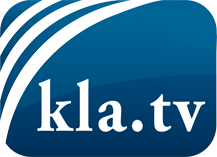 was die Medien nicht verschweigen sollten ...wenig Gehörtes vom Volk, für das Volk ...tägliche News ab 19:45 Uhr auf www.kla.tvDranbleiben lohnt sich!Kostenloses Abonnement mit wöchentlichen News per E-Mail erhalten Sie unter: www.kla.tv/aboSicherheitshinweis:Gegenstimmen werden leider immer weiter zensiert und unterdrückt. Solange wir nicht gemäß den Interessen und Ideologien der Systempresse berichten, müssen wir jederzeit damit rechnen, dass Vorwände gesucht werden, um Kla.TV zu sperren oder zu schaden.Vernetzen Sie sich darum heute noch internetunabhängig!
Klicken Sie hier: www.kla.tv/vernetzungLizenz:    Creative Commons-Lizenz mit Namensnennung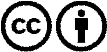 Verbreitung und Wiederaufbereitung ist mit Namensnennung erwünscht! Das Material darf jedoch nicht aus dem Kontext gerissen präsentiert werden. Mit öffentlichen Geldern (GEZ, Serafe, GIS, ...) finanzierte Institutionen ist die Verwendung ohne Rückfrage untersagt. Verstöße können strafrechtlich verfolgt werden.